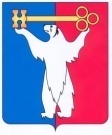 АДМИНИСТРАЦИЯ ГОРОДА НОРИЛЬСКАКРАСНОЯРСКОГО КРАЯПОСТАНОВЛЕНИЕ15.10.2019	   г. Норильск	      № 477О внесении изменений в постановление Администрации города Норильска 
от 30.01.2017 № 38С целью приведения нормативно-правовых актов Администрации города Норильска, регламентирующих закупки муниципальных унитарных предприятий, в соответствие с изменением законодательства в сфере закупок, ПОСТАНОВЛЯЮ: Внести в Порядок организации осуществления закупок товаров, работ, услуг для нужд муниципальных унитарных предприятий муниципального образования город Норильск, утвержденный постановлением Администрации города Норильска от 30.01.2017 № 38 (далее – Порядок), следующие изменения:	Пункт 2.1. Порядка – исключить.Подпункт 2.2.1 пункта 2.2. Порядка изложить в новой редакции:«2.2.1. Планы-графики закупок товаров, работ, услуг МУП формируются по форме, установленной Правительством Российской Федерации.».В подпункте 2.2.4. пункта 2.2. Порядка слова «одновременно с планом закупок» - исключить.  Подпункт 2.2.6 пункта 2.2. Порядка изложить в новой редакции:«2.2.6. Внесение изменений в план-график закупок осуществляется в следующих случаях:1) приведения их в соответствие в связи с изменением установленных в соответствии со статьей 19 Федерального закона № 44-ФЗ требований к закупаемым заказчиками товарам, работам, услугам (в том числе предельной цены товаров, работ, услуг) и (или) нормативных затрат на обеспечение функций государственных органов, органов управления государственными внебюджетными фондами, муниципальных органов;2) приведения их в соответствие в связи с изменением показателей планов (программ) финансово-хозяйственной деятельности МУП, изменением соответствующих решений и (или) соглашений о предоставлении субсидий;3) реализации решения, принятого заказчиком по итогам обязательного общественного обсуждения закупки в соответствии со статьей 20 настоящего Федерального закона;4) использования в соответствии с законодательством Российской Федерации экономии, полученной при осуществлении закупки;5) в иных случаях, установленных порядком формирования, утверждения планов-графиков, внесения изменений в такие планы-графики, утвержденным Правительством Российской Федерации.».В подпункте 2.2.8. пункта 2.2. Порядка слова «десять дней» заменить словами «один день».Подпункты 2.2.9-2.2.10. пункта 2.2. Порядка - исключить.В пункте 4.6 Порядка слова «трех» заменить словами «пяти».Абзац 2 пункта 5.1. Порядка – исключить.Управлению по персоналу Администрации города Норильска обеспечить ознакомление с настоящим постановлением директоров МУП в порядке и сроки, предусмотренные Регламентом Администрации города Норильска. Настоящее постановление вступает в силу с 01.10.2019.Разместить настоящее постановление на официальном сайте муниципального образования город Норильск.Глава города Норильска	Р.В. Ахметчин